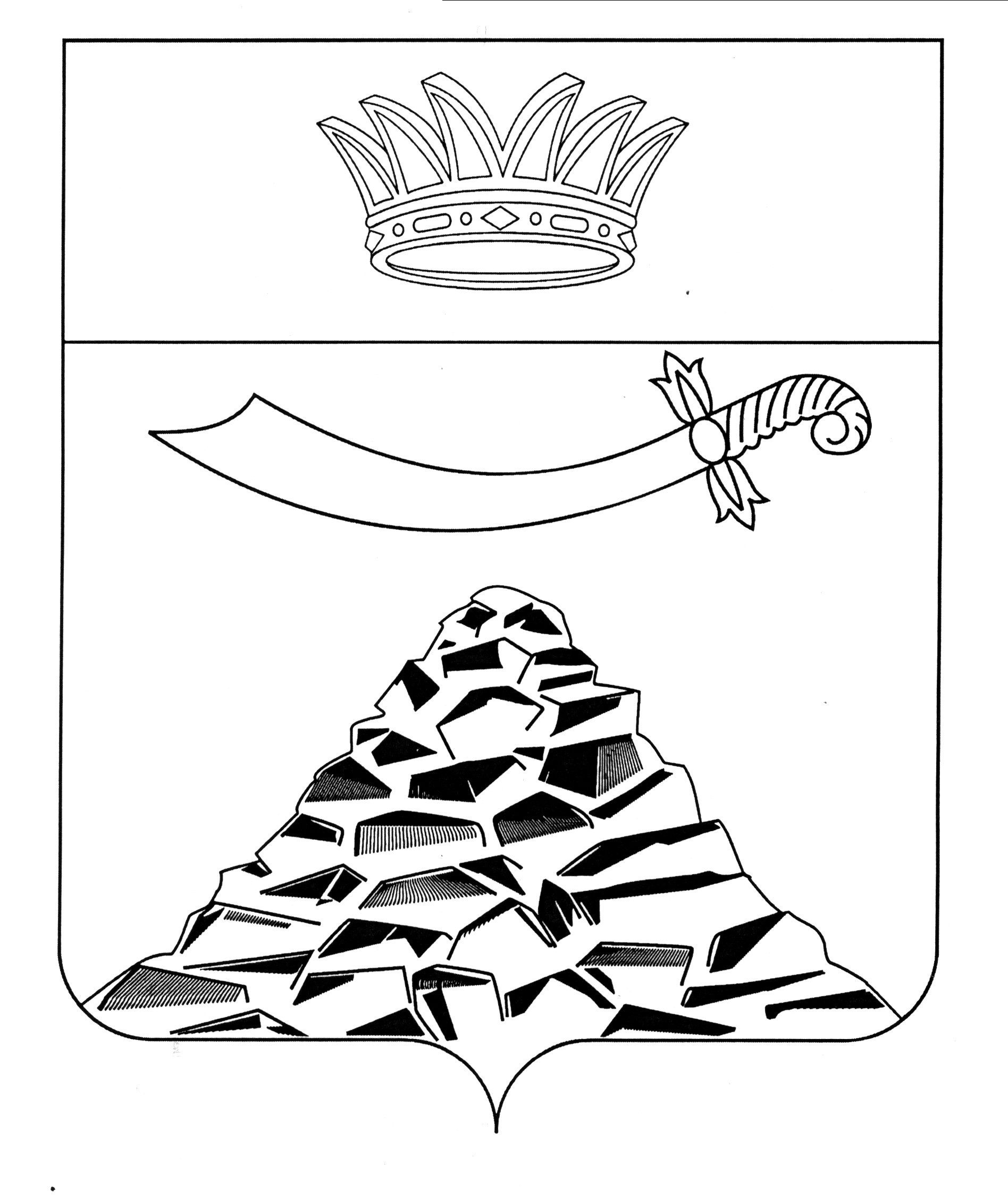 ПОСТАНОВЛЕНИЕАДМИНИСТРАЦИИ МУНИЦИПАЛЬНОГО ОБРАЗОВАНИЯ 
«ЧЕРНОЯРСКИЙ МУНИЦИПАЛЬНЫЙ РАЙОНАСТРАХАНСКОЙ ОБЛАСТИ»от 14.02.2023 № 47       с.Черный Яр	В соответствии с Федеральным законом от 12.02.1998 года № 28-ФЗ "О гражданской обороне", постановлением Правительства Российской Федерации от 27.04.2000 № 379 "О накоплении, хранении и использовании в целях гражданской обороны запасов материально-технических, продовольственных, медицинских и иных средств" и в целях своевременного и качественного обеспечения мероприятий по гражданской обороне на территории муниципального образования «Черноярский  муниципальный район Астраханской области», администрация муниципального образования «Черноярский  муниципальный район Астраханской области»ПОСТАНОВЛЯЕТ:1. Внести в постановление администрации муниципального образования «Черноярский район» от 06.10.2022 № 227 «О создании, содержании и использовании запасов материально-технических, продовольственных, медицинских и иных средств  в целях гражданской обороны на территории МО «Черноярский район» (далее – постановление) следующие изменения:1.1. Приложение 2 к постановлению «Номенклатура и объем запасов материально-технических, продовольственных, медицинских и иных средств муниципального образования «Черноярский муниципальный район Астраханской области», создаваемых в целях гражданской обороны», утвержденное постановлением, изложить в новой редакции (Приложение 2).2. Начальнику организационного отдела администрации муниципального образования «Черноярский муниципальный район Астраханской области» (Сурикова О.В) разместить настоящее постановление на официальном сайте администрации муниципального образования «Черноярский муниципальный район Астраханской области».3. Контроль за исполнением данного постановления возложить на заместителя Главы администрации МО «Черноярский муниципальный район Астраханской области» М.М. Якунина.Глава района                                                                                    С.И. НикулинПриложение №2к постановлению администрации муниципального образования «Черноярский муниципальный район Астраханской области»           от 14.02.2023  №47 Номенклатура и объем запасов материально-технических, продовольственных, медицинских и иных средств муниципального района «Черноярский муниципальный  район Астраханской области» создаваемых в целях гражданской обороны  О внесении изменений в постановление администрации муниципального образования «Черноярский район» от 06.10.2022 №227 «О создании, содержании  использовании запасов материально-технических, продовольственных, медицинских и иных средств в целях гражданской обороны на территории МО «Черноярский район»Наименование материальныхресурсовЕдиницаизмеренияЕдиницаизмеренияКоличествоКоличествоБензин АИ-92 Бензин АИ-92 тыс.л.тыс.л.0,050,05ДизтопливоДизтопливотыс.л.тыс.л.0,050,05Масло моторное для карбюраторных двигателейМасло моторное для карбюраторных двигателейлл44Масло моторное для дизельных двигателейМасло моторное для дизельных двигателейлл44